SABRE STUN GUN + PERSONAL ALARM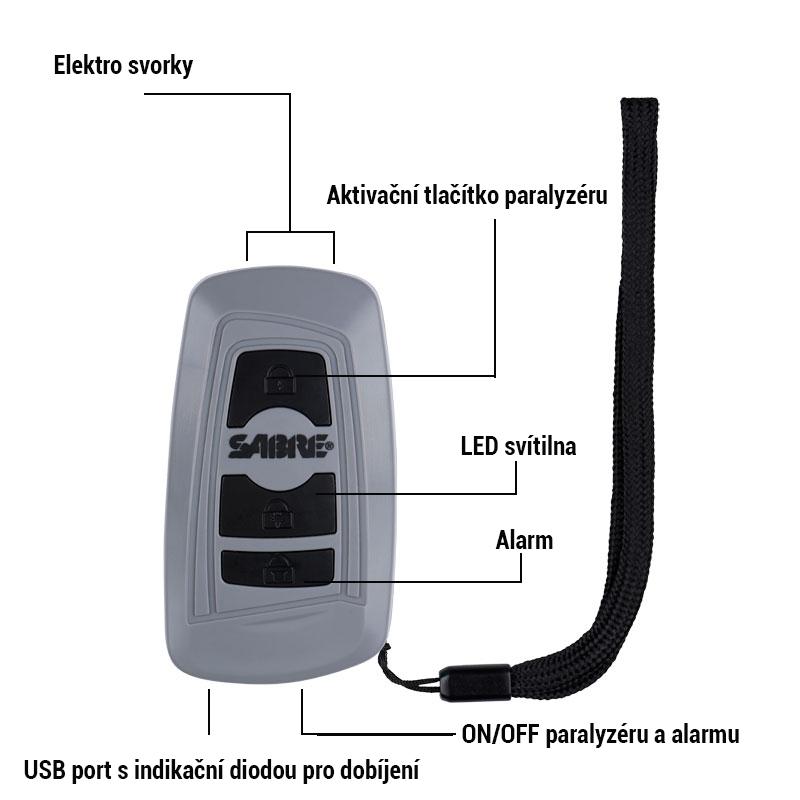 UPOZORNĚNÍ: Paralyzér v tomto zařízení je určen pouze pro případy nevyhnutelné osobní obrany. Dobíjení: Sabre Stun Gun + Personal alarm obsahuje LiPo bateri. Pro její dobití zapojte přiložený kabel do portu na spodní straně. Indikační dioda po dobu nabíjení svítí červeně                 a po úplném nabití akumulátoru  změní barvu na zelenou. Nabíjejte zařízení jednou týdně                po dobu 4 - 5 hodin. Aktivace alarmu: Pro použití alarmu přepněte přepínač na spodní straně z pozice OFF                    na ON, následně stiskněte spodní gumové tlačítko na přední straně. Aktivace svítilny: Pro užití svítilny stiskněte prostřední gumové tlačítko na čelní straně zařízení.Aktivace paralyzéru: Pro použití paralyzéru přepněte přepínač na spodní straně z pozice OFF na ON, následně stiskněte horní gumové tlačítko na přední straně. Při zkoušce přístroje tlačítko nedržte stisknuté déle jak jednu sekundu, hrozí poškození zařízení. Parametry: Hmotnost: 57 gRozměry: 87 x 48 x 26 mmStandardní záruka na produkt je 2 roky ode dne zakoupení. 